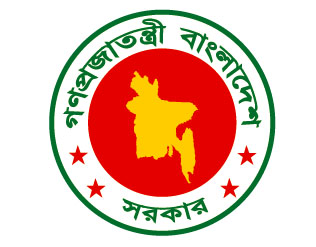 গণপ্রজাতন্ত্রী বাংলাদেশ সরকারমহাপরিচালক, জাতীয় মুক্তিযোদ্ধা কাউন্সিলএবংসচিব, মুক্তিযুদ্ধ বিষয়ক মন্ত্রণালয়ের মধ্যে স্বাক্ষরিতবার্ষিক কর্মসম্পাদন চুক্তিজুলাই ১, ২০১৬ - জুন ৩০, ২০১৭সূচিপত্রউপক্রমণিকা (Preamble)	সরকারি দপ্তর/ সংস্থাসমূহের প্রাতিষ্ঠানিক দক্ষতা বৃদ্ধি, স্বচ্ছতা ও জবাবদিহি জোরদার করা, সুশাসন সংহতকারণ এবং সম্পদের যথাযথ ব্যবহার নিশ্চিতকরণের মাধ্যমে রূপকল্প ২০২১ এর যথাযথ বাস্তবায়নের লক্ষ্যে-গণপ্রজাতন্ত্রী বাংলাদেশ সরকারের মুক্তিযুদ্ধ বিষয়ক মন্ত্রণালয়ের নিয়ন্ত্রণাধীন জাতীয় মুক্তিযোদ্ধা কাউন্সিলের দায়িত্বে নিয়োজিত মহাপরিচালকএবংগণপ্রজাতন্ত্রী বাংলাদেশ সরকারের মাননীয় মন্ত্রী, মুক্তিযুদ্ধ বিষয়ক মন্ত্রণালয় এর প্রতিনিধি হিসাবে সচিব, মুক্তিযুদ্ধ বিষয়ক মন্ত্রণালয় এর মধ্যে ২০১৬ সালের    জুন   মাসের    ২৮   তারিখে এই বার্ষিক কর্মসম্পাদন চুক্তি স্বাক্ষরিত হল।এই চুক্তিতে স্বাক্ষরকারী উভয়পক্ষ নিম্নলিখিত বিষয় সমূহে সম্মত হলেন: সেকশন ১জাতীয় মুক্তিযোদ্ধা কাউন্সিলের রূপকল্প (Vision), অভিলক্ষ্য (Mission), কৌশলগত উদ্দেশ্যসমূহ এবং কার্যাবলি: ১.১ রূপকল্প (Vision) :মহান মুক্তিযুদ্ধের আদর্শ ও চেতনাকে সমুন্নত রাখা এবং মুক্তিযোদ্ধাদের সার্বিক কল্যাণ।১.২ অভিলক্ষ্য (Mission):বিদ্যমান আইন ও নীতিমালার যথোপযুক্ত বাস্তবায়নের মাধ্যমে মুক্তিযোদ্ধাদের সার্বিক কল্যাণসাধন এবং মহান মুক্তিযুদ্ধের আদর্শ ও চেতনাকে রাষ্ট্রীয় ও জাতীয় জীবনে সুপ্রতিষ্ঠিত করা। ১.৩ কৌশলগত উদ্দেশ্যসমূহ (Strategic Objectives):১.৩.১ জাতীয় মুক্তিযোদ্ধা কাউন্সিলের কৌশলগত উদ্দেশ্যসমুহ১. মুক্তিযোদ্ধাদের সার্বিক কল্যাণমুলক কার্যক্রম জোরদারকরণ;২. বর্তমান ও ভবিষ্যত প্রজন্মের মধ্যে মুক্তিযুদ্ধের আদর্শ ও চেতনার জাগরণ এবং দেশাত্মবোধ শক্তিশালীকরণ।১.৩.২ আবশ্যিক কৌশলগত উদ্দেশ্যসমূহ১. দক্ষতার সঙ্গে বার্ষিক কর্মসম্পাদন চুক্তি বাস্তবায়ন২. দক্ষতা ও নৈতিকতার উন্নয়ন৩. তথ্য অধিকার ও স্বপ্রনোদিত তথ্য প্রকাশ বাস্তবায়ন৪. কার্যপদ্ধতি ও সেবার মানোন্নয়ন৫. কর্ম পরিবেশ উন্নয়ন৬. আর্থিক ব্যবস্থাপনার উন্নয়ন।১.৪ কার্যাবলি (Functions):১. মুক্তিযুদ্ধের আদর্শ প্রতিষ্ঠার লক্ষ্যে জাতীয় পর্যায়সহ জেলা, থানা, ইউনিয়ন ও গ্রাম পর্যায়ে সামাজিক ও অর্থনৈতিক 
    কর্মসূচি গ্রহণ;২. মুক্তিযোদ্ধা, যুদ্ধাহত মুক্তিযোদ্ধা ও শহীদ মুক্তিযোদ্ধা পরিবারের সদস্যদের অর্থনৈতিকভাবে স্বাবলম্বী করার জন্য প্রয়োজনীয় 
     কার্যক্রম গ্রহণসহ সর্বোতভাবে পূণর্বাসন;৩. রাষ্ট্রীয় ও সমাজ জীবনের সকল স্তরে মুক্তিযুদ্ধের আদর্শ সমুন্নত রাখা ও কার্যকরী করার লক্ষ্যে সকল শ্রেণীর শিশু-কিশোর, যুবক, 
     ছাত্র, শ্রমিক, শিক্ষক, কৃষক, মহিলা, ব্যবসায়ী, সাংস্কৃতিক কর্মী ও সকল শ্রেণীর পেশাজীবীদের সমন্বয়ে বিভিন্ন পর্যায়ে অঙ্গ 
     সংগঠন গঠন, নিয়ন্ত্রণ ও তত্ত্বাবধান;৪. মুক্তিযুদ্ধ ও মুক্তিযোদ্ধা সংশ্লিষ্ট সকল সংগঠন, সংঘ, সমিতি, যে নামে অভিহিত হউক না কেন, পরিচালনার জন্য প্রয়োজনীয় 
     নীতিমালা প্রণয়ন;৫. মুক্তিযুদ্ধ ও মুক্তিযোদ্ধা সংশ্লিষ্ট সকল সংগঠনের নিবন্ধীকরণ; ৬. মুক্তিযুদ্ধ ও মুক্তিযোদ্ধা সংশ্লিষ্ট সকল সংগঠনের নিবন্ধীকরণ ফিস, নবায়ন ফিস ইত্যাদি নির্ধারণ;৭. মুক্তিযুদ্ধের ইতিহাস, ঐতিহ্য ও স্মৃতি রক্ষার্থে গৃহীত প্রকল্প পরিচালনা, নিয়ন্ত্রণ ও তত্ত্বাবধান এবং ভবিষ্যৎ প্রকল্প গ্রহণ;৮. সরকারী ও বেসরকারী ব্যক্তি, সংস্থা ও সংগঠন কর্তৃক মুক্তিযুদ্ধের ইতিহাস, স্মৃতি, আদর্শ সংক্রান্ত সৌধ, ভাস্কর্য, যাদুঘর ইত্যাদি 
    নির্মানের অনুমতি প্রদান, রক্ষণাবেক্ষণ, নিয়ন্ত্রণ ও তত্ত্বাবধান; ৯. প্রকৃত মুক্তিযোদ্ধাদের তালিকা প্রণয়ন, সনদপত্র  ও প্রত্যয়ন পত্র প্রদানে এবং জাল ও ভূয়া সনদ পত্র ও প্রত্যয়ন পত্র বাতিলের জন্য 
     সরকারের নিকট সুপারিশ প্রেরণ;১০. মুক্তিযুদ্ধ ও মুক্তিযোদ্ধা সংশ্লিষ্ট অন্যান্য বিষয় সম্পর্কিত কার্যাবলী সম্পাদন।সেকশন-২জাতীয় মুক্তিযোদ্ধা কাউন্সিলের বিভিন্ন কার্যক্রমের চুড়ান্ত ফলাফল/প্রভাব (Outcome/Impact)*সাময়িক (provisional) তথ্য।সেকশন-৩কৌশলগত উদ্দেশ্য, অগ্রাধিকার, কার্যক্রম, কর্মসম্পাদন সূচক এবং লক্ষ্যমাত্রাসমূহদপ্তর/সংস্থার আবশ্যিক কৌশলগত উদ্দেশ্যসমূহআমি, মহাপরিচালক, জাতীয় মুক্তিযোদ্ধা কাউন্সিল গণপ্রজাতন্ত্রী বাংলাদেশ সরকারের মুক্তিযুদ্ধ বিষয়ক মন্ত্রণালয়ের মাননীয় মন্ত্রীর প্রতিনিধি তথা সচিবের নিকট অঙ্গীকার করছি যে, এই চুক্তিতে বর্ণিত ফলাফল অর্জনে সচেষ্ট থাকব।আমি, সচিব, মুক্তিযুদ্ধ বিষয়ক মন্ত্রণালয়ের মাননীয় মন্ত্রীর প্রতিনিধি হিসাবে জাতীয় মুক্তিযোদ্ধা কাউন্সিলের মহাপরিচালকের নিকট অঙ্গীকার করছি যে, এই চুক্তিতে বর্ণিত ফলাফল অর্জনে সংশ্লিষ্ট দপ্তরকে সর্বাত্মক সহযোগিতা প্রদান করব।স্বাক্ষরিত: মহাপরিচালক							তারিখজাতীয় মুক্তিযোদ্ধা কাউন্সিলসচিব							          তারিখমুক্তিযুদ্ধ বিষয়ক মন্ত্রণালয়	সংযোজনী-১শব্দসংক্ষেপ (Acronyms)সংযোজনী- ২: কর্মসম্পাদন সূচকসমূহ, বাস্তবায়নকারী এবং পরিমাপ পদ্ধতি-এর বিবরণসংযোজনী ৩ : অন্যান্য মন্ত্রণালয়/ বিভাগের/ অধিদপ্তর/ সংস্থা-এর নিকট প্রত্যাশিত সুনির্দিষ্ট কর্মসম্পাদন চাহিদাসমূহ জাতীয় মুক্তিযোদ্ধা কাউন্সিলের কর্মসম্পাদনের সার্বিক চিত্র ..............................................................................৩উপক্রমনিকা......................................................................................................................................৪সেকশন ১: জাতীয় মুক্তিযোদ্ধা কাউন্সিলের রূপকল্প (Vision),অভিলক্ষ্য (Mission), কৌশলগত উদ্দেশ্যসমূহ এবং কার্যাবলি .........................................................................................................................................৫সেকশন ২: জাতীয় মুক্তিযোদ্ধা কাউন্সিলের বিভিন্ন কার্যক্রমের চুড়ান্ত ফলাফল/প্রভাব (Outcome/Impact) ..........৬সেকশন ৩: কৌশলগত উদ্দেশ্য, অগ্রাধিকার, কার্যক্রম, কর্মসম্পাদন সূচক এবং লক্ষ্যমাত্রা সমূহ....................................৭দপ্তর/ সংস্থার আবশ্যিক কৌশলগত উদ্দেশ্যেসমূহ .........................................................................................৮সংযোজনী ১: শব্দসংক্ষেপ (Acronyms).............................................................................................১১সংযোজনী ২: কর্মসম্পাদন সূচকসমূহ, বাস্তবায়নকারী এবং পরিমাপ পদ্ধতি- এর বিবরণ ...........................................১২সংযোজনী ৩: অন্যান্য মন্ত্রণালয়/ বিভাগ/ অধিদপ্তর/ সংস্থা- এর নিকট সুনির্দিষ্ট কর্মসম্পাদন চাহিদাসমূহ ........................১৩জাতীয় মুক্তিযোদ্ধা কাউন্সিলের কর্ম সম্পাদনের সার্বিক চিত্র(Overview of the Performance of the Jatio Muktijoddha Council)সাম্প্রতিক অর্জন, চ্যালেঞ্জ ও ভবিষ্যৎ পরিকল্পনা:সাম্প্রতিক বছর সমূহের (৩ বছর) প্রধান অর্জন সমূহ- প্রকৃত মুক্তিযোদ্ধাদের নাম গেজেটভুক্ত করা, ভুয়া মুক্তিযোদ্ধা চিহ্নিত করা ও গেজেট বাতিলের নিমিত্ত জাতীয় মুক্তিযোদ্ধা কাউন্সিলের ১৬টি সভা অনুষ্ঠিত হয়েছে। সভাসমূহে গেজেটভুক্ত করার জন্য প্রায় ১৮৮৭ টি আবেদন জাতীয় মুক্তিযোদ্ধা কাউন্সিল কর্তৃক সুপারিশক্রমে মুক্তিযুদ্ধ বিষয়ক মন্ত্রণালয়ে প্রেরণ করা হয়েছে। ১৫৮জন মহিলা মুক্তিযোদ্ধার (বীরাঙ্গনার) নাম গেজেটভুক্ত করার জন্য সুপারিশ করা হয়েছে। প্রকৃত বীর মুক্তিযোদ্ধা চিহ্নিত করণের লক্ষ্যে আবেদন গ্রহণের সময় নির্ধারণ করে অনলাইনে ০৬/১০/২০১৩ তারিখ থেকে ৩১/১০/২০১৪ তারিখ পর্যন্ত ১২৩১৭০টি আবেদন গ্রহণ করা হয়েছে। সঠিক ঠিকানাযুক্ত আবেদনসমুহ উপজেলা, জেলা ও মহানগর মুক্তিযোদ্ধা যাচাই-বাছাই কমিটির নিকট যাচাই-বাছাইকরণের জন্য প্রেরণ করা হয়েছে। বীর মুক্তিযোদ্ধা বা মুক্তিযোদ্ধা প্রজন্ম কর্তৃক গঠিত সারাদেশে গত তিন বৎসরে ৫৬টি সমিতি/সংগঠনকে জাতীয় মুক্তিযোদ্ধা কাউন্সিল কর্তৃক নিবন্ধন প্রদান করা হয়েছে। ৭৩টি নিবন্ধিত সমিতি/সংগঠন পরিদর্শন করা হয়েছে।    সমস্যা এবং চ্যালেঞ্জ সমূহ-  মুক্তিযোদ্ধাদের সঠিক ও নির্ভুল তালিকা প্রণীত না হওয়ায় প্রকৃত বীর মুক্তিযোদ্ধা চিহ্নিত করে গেজেট প্রকাশের লক্ষ্যে সুপারিশ প্রণয়নের জন্য মামলা সংক্রান্ত জটিলতা এবং মহানগর, জেলা ও উপজেলায় মুক্তিযোদ্ধা যাচাই-বাছাই কমিটি গঠনে প্রতিবন্ধকতা। ভবিষ্যৎ পরিকল্পনা- মুক্তিযুদ্ধের আদর্শ প্রতিষ্ঠার লক্ষ্যে জাতীয় পর্যায়সহ জেলা, উপজেলা, ইউনিয়ন ও গ্রাম পর্যায়ে সামাজিক কর্মসূচি গ্রহণ। মুক্তিযুদ্ধ ও মুক্তিযোদ্ধা সংশ্লিষ্ট সকল সংগঠন, সংঘ ও সমিতি পরিচালনার জন্য সংশ্লিষ্ট নীতিমালা বাস্তবায়ন। মুক্তিযুদ্ধ ও মুক্তিযোদ্ধা সংশ্লিষ্ট সকল সংগঠনের নিবন্ধীকরণ। জাতীয় মুক্তিযোদ্ধা কাউন্সিলকে অধিদপ্তরে উন্নীত করে জেলা ও পর্যায়ক্রমে উপজেলা পর্যায়ে শাখা দপ্তর সৃজনের মাধ্যমে মুক্তিযোদ্ধাদের ভাতাদি পরিশোধসহ মুক্তিযোদ্ধাদের স্বার্থ সংশ্লিষ্ট সকল কার্যাবলী সম্পাদন।  ২০১৬-১৭ অর্থ বছরের সম্ভাব্য প্রধান অর্জনসমূহ: জামুকার ৫ টি সভা অনুষ্ঠান; মহিলা মুক্তিযোদ্ধাদের (বীরাঙ্গনাদের) আবেদনপত্র গ্রহন ও ৫০ (পঞ্চাশ) জন প্রকৃত মহিলা মুক্তিযোদ্ধা সনাক্তকরণ; জামুকায় প্রাপ্ত আবেদনসমুহ জামুকা সভায় পর্যালোচনান্তে ৬০ জন মুক্তিযোদ্ধার নাম গেজেটে প্রকাশের জন্য সুপারিশ প্রদান;  ২০টি সমিতি/ সংগঠনের প্রাক নিবন্ধন পরিবীক্ষণ;৪০টি নিবন্ধিত সমিতি পরিদর্শন; প্রাপ্ত অভিযোগ ১০০% নিষ্পত্তিকরণ।চূড়ান্ত ফলাফল/ প্রভাবকর্মসম্পাদন সূচক সমূহএকক(Unit)প্রকৃতপ্রকৃতলক্ষ্যমাত্রাপ্রক্ষেপণপ্রক্ষেপণনির্ধারিত লক্ষমাত্রা অর্জনের ক্ষেত্রে  যৌথভাবে দায়িত্বপ্রাপ্ত মন্ত্রণালয়/ বিভাগ/ সংস্হা সমূহের নামউপাত্তসূত্র(Source of Data)২০১৪-১৫২০১৫-১৬২০১৬-১৭২০১৭-১৮২০১৮-১৯মুক্তিযোদ্ধা ও তাঁদের পরিবারের আর্থ-সামাজিক অবস্থা উন্নীত (দারিদ্র নিরসনের উপর প্রভাব)মুক্তিযোদ্ধা পরিবারের দারিদ্র হ্রাসকরণ%০০টিবিডিটিবিডিটিবিডিটিবিডিমুবিম, জামুকা, বামুকট্রা, জেলা প্রশাসন ও উপজেলা প্রশাসন। জামুকার বার্ষিক প্রতিবেদনকৌশলগতউদ্দেশ্য(Strategic Objectives)কৌশলগত উদ্দেশ্যের মান(Weight of Strategic Objective)কার্যক্রম(Activities)কর্মসম্পাদনসূচক(Performance Indicators)একক(Unit)কর্মসম্পাদনসূচকের মান(Weight of PerformanceIndicators)প্রকৃত অর্জনপ্রকৃত অর্জনলক্ষ্যমাত্রা/ নির্ণায়ক ২০১৬-২০১৭(Target /Criterria  Value for FY 2016-17)লক্ষ্যমাত্রা/ নির্ণায়ক ২০১৬-২০১৭(Target /Criterria  Value for FY 2016-17)লক্ষ্যমাত্রা/ নির্ণায়ক ২০১৬-২০১৭(Target /Criterria  Value for FY 2016-17)লক্ষ্যমাত্রা/ নির্ণায়ক ২০১৬-২০১৭(Target /Criterria  Value for FY 2016-17)লক্ষ্যমাত্রা/ নির্ণায়ক ২০১৬-২০১৭(Target /Criterria  Value for FY 2016-17)প্রক্ষেপণ২০১৭-২০১৮প্রক্ষেপণ২০১৮-২০১৯কৌশলগতউদ্দেশ্য(Strategic Objectives)কৌশলগত উদ্দেশ্যের মান(Weight of Strategic Objective)কার্যক্রম(Activities)কর্মসম্পাদনসূচক(Performance Indicators)একক(Unit)কর্মসম্পাদনসূচকের মান(Weight of PerformanceIndicators)২০১৪-১৫২০১৫-১৬অসাধারণঅতি উত্তমউত্তমচলতি মানচলতি মানের নিম্নেকৌশলগতউদ্দেশ্য(Strategic Objectives)কৌশলগত উদ্দেশ্যের মান(Weight of Strategic Objective)কার্যক্রম(Activities)কর্মসম্পাদনসূচক(Performance Indicators)একক(Unit)কর্মসম্পাদনসূচকের মান(Weight of PerformanceIndicators)২০১৪-১৫২০১৫-১৬১০০%৯০%৮০%৭০%৬০%১২৩৪৫৬৭৮৯১০১১১২১৩১৪১৫দপ্তর/সংস্থার কৌশলগত উদ্দেশ্যসমূহদপ্তর/সংস্থার কৌশলগত উদ্দেশ্যসমূহদপ্তর/সংস্থার কৌশলগত উদ্দেশ্যসমূহদপ্তর/সংস্থার কৌশলগত উদ্দেশ্যসমূহদপ্তর/সংস্থার কৌশলগত উদ্দেশ্যসমূহদপ্তর/সংস্থার কৌশলগত উদ্দেশ্যসমূহদপ্তর/সংস্থার কৌশলগত উদ্দেশ্যসমূহদপ্তর/সংস্থার কৌশলগত উদ্দেশ্যসমূহদপ্তর/সংস্থার কৌশলগত উদ্দেশ্যসমূহদপ্তর/সংস্থার কৌশলগত উদ্দেশ্যসমূহদপ্তর/সংস্থার কৌশলগত উদ্দেশ্যসমূহদপ্তর/সংস্থার কৌশলগত উদ্দেশ্যসমূহদপ্তর/সংস্থার কৌশলগত উদ্দেশ্যসমূহদপ্তর/সংস্থার কৌশলগত উদ্দেশ্যসমূহদপ্তর/সংস্থার কৌশলগত উদ্দেশ্যসমূহ(১) মুক্তিযোদ্ধাদের সার্বিক কল্যাণমূলক কার্যক্রম জোরদারকরণ৬০(১.১) জামুকার সভা অনুষ্ঠান;১.১.১ আয়োজনকৃত সভাসংখ্যা২০৬টি ৫টি৫৪৩২১৬৬(১) মুক্তিযোদ্ধাদের সার্বিক কল্যাণমূলক কার্যক্রম জোরদারকরণ৬০(১.২) মহিলা মুক্তিযোদ্ধাদের (বীরাঙ্গনাদের) আবেদনপত্র গ্রহন ও প্রকৃত মহিলা মুক্তিযোদ্ধা সনাক্তকরণ; ১.২.১ নিষ্পত্তিকৃত  আবেদন%১০-৯২৯০৮০৭০৬০৫০৯০৯০(১) মুক্তিযোদ্ধাদের সার্বিক কল্যাণমূলক কার্যক্রম জোরদারকরণ৬০(১.২) মহিলা মুক্তিযোদ্ধাদের (বীরাঙ্গনাদের) আবেদনপত্র গ্রহন ও প্রকৃত মহিলা মুক্তিযোদ্ধা সনাক্তকরণ; ১.২.২ শনাক্তকৃত মহিলা মুক্তিযোদ্ধাসংখ্যা১০৮০৭৮৫০৪৫৪০৩৫৩০৩০২০(১) মুক্তিযোদ্ধাদের সার্বিক কল্যাণমূলক কার্যক্রম জোরদারকরণ৬০(১.৩)  জামুকায় প্রাপ্ত আবেদনসমুহ জামুকা সভায় পর্যালোচনান্তে মুক্তিযোদ্ধাদের নাম গেজেটে প্রকাশের  জন্য সুপারিশ প্রদান;১.৩.১  যাচাই-বাছাইকৃত আবেদন পত্রসংখ্যা১০২০৫৮৬০৫৫৪০৩৫৩০৭০৮০(১) মুক্তিযোদ্ধাদের সার্বিক কল্যাণমূলক কার্যক্রম জোরদারকরণ৬০(১.৪) অভিযোগের পরিপ্রেক্ষিতে ভুয়া মুক্তিযোদ্ধাদের গেজেট বাতিলের সুপারিশ প্রদান।১.৪.১ নিষ্পত্তিকৃত অভিযোগ%১০--১০০৯০৮০৭০৬০১০০১০০(২) বর্তমান ও ভবিষ্যত প্রজন্মের মধ্যে মুক্তিযুদ্ধের আদর্শ ও চেতনার জাগরণ এবং দেশাত্মবোধ শক্তিশালীকরণ।২০(২.১) সমিতি/ সংগঠনের প্রাক নিবন্ধন পরিবীক্ষণ২.১.১ নিবন্ধিত ও প্রাক নিবন্ধন পরিবীক্ষিত সংগঠনসংখ্যা১০৩৩২১২৫২৩২১--২৫২৫(২) বর্তমান ও ভবিষ্যত প্রজন্মের মধ্যে মুক্তিযুদ্ধের আদর্শ ও চেতনার জাগরণ এবং দেশাত্মবোধ শক্তিশালীকরণ।২০(২.২) নিবন্ধিত সমিতি পরিদর্শন২.২.১ পরিদর্শিত সমিতিসংখ্যা১০-৩১৪০৩৮৩৫৩১-৪০৪০কলাম-১কলাম-২কলাম-৩কলাম-৪কলাম-৪কলাম-৫কলাম-৬কলাম-৬কলাম-৬কলাম-৬কলাম-৬কৌশলগত উদ্দেশ্য(Strategic Objectives)কৌশলগত উদ্দেশ্যের মান(Weight of StrategicObjectives)কার্যক্রম(Activities)কর্মসম্পাদন সুচক(Performance Indicator)একক(Unit)কর্মসম্পাদন সূচকের মান(Weight ofPI)লক্ষ্যমাত্রার মান -২০১৬-১৭(Target Value -2016-17)লক্ষ্যমাত্রার মান -২০১৬-১৭(Target Value -2016-17)লক্ষ্যমাত্রার মান -২০১৬-১৭(Target Value -2016-17)লক্ষ্যমাত্রার মান -২০১৬-১৭(Target Value -2016-17)লক্ষ্যমাত্রার মান -২০১৬-১৭(Target Value -2016-17)কৌশলগত উদ্দেশ্য(Strategic Objectives)কৌশলগত উদ্দেশ্যের মান(Weight of StrategicObjectives)কার্যক্রম(Activities)কর্মসম্পাদন সুচক(Performance Indicator)একক(Unit)কর্মসম্পাদন সূচকের মান(Weight ofPI)অসাধারণ(Excellent)অতি উত্তম(VeryGood)উত্তম(Good)চলতি মান(Fair)চলতিমানের নিম্নে(Poor)কৌশলগত উদ্দেশ্য(Strategic Objectives)কৌশলগত উদ্দেশ্যের মান(Weight of StrategicObjectives)কার্যক্রম(Activities)কর্মসম্পাদন সুচক(Performance Indicator)একক(Unit)কর্মসম্পাদন সূচকের মান(Weight ofPI)১০০%৯০%৮০%৭০%৬০%দক্ষতার সঙ্গে বার্ষিক কর্মসম্পাদন চুক্তি বাস্তবায়ন৬২০১৬-১৭ অর্থবছরের খসড়া বার্ষিক কর্মসম্পাদন চুক্তি দাখিলনির্ধারিত সময়সীমার মধ্যে খসড়া চুক্তি মন্ত্রনালয়/বিভাগে দাখিলকৃততারিখ১১৯ মে২২ মে২৪ মে২৫ মে২৬ মেদক্ষতার সঙ্গে বার্ষিক কর্মসম্পাদন চুক্তি বাস্তবায়ন৬মাঠপর্যায়ের কার্যালয়সমূহের সঙ্গে ২০১৬-১৭ অর্থবছরের বার্ষিক কর্মসম্পাদন চুক্তি স্বাক্ষরনির্ধারিত সময়সীমার মধ্যে খসড়া চুক্তি সাক্ষরিততারিখ১২৬-৩০ জুন----দক্ষতার সঙ্গে বার্ষিক কর্মসম্পাদন চুক্তি বাস্তবায়ন৬২০১৫-১৬ অর্থবছরের বার্ষিক কর্মসম্পাদন চুক্তির মূল্যায়ন প্রতিবেদন দাখিলনির্ধারিত তারিখে মূল্যায়ন প্রতিবেদন দাখিলকৃততারিখ১১৪ জুলাই১৭ জুলাই১৮ জুলাই১৯ জুলাই২০ জুলাইদক্ষতার সঙ্গে বার্ষিক কর্মসম্পাদন চুক্তি বাস্তবায়ন৬২০১৬-১৭ বার্ষিক কর্মসম্পাদন চুক্তি বাস্তবায়ন পরিবীক্ষণ ত্রৈমাসিক প্রতিবেদন দাখিলকৃতসংখ্যা১৪৩২--দক্ষতার সঙ্গে বার্ষিক কর্মসম্পাদন চুক্তি বাস্তবায়ন৬২০১৬-১৭ অর্থবছরের বার্ষিক কর্মসম্পাদন চুক্তির অর্ধবার্ষিক মূল্যায়ন প্রতিবেদন দাখিলনির্ধারিত তারিখে অর্ধবার্ষিক মূল্যায়ন প্রতিবেদন দাখিলকৃততারিখ১২২ জানুয়ারি২৩ জানুয়ারি২৪ জানুয়ারি২৫ জানুয়ারি২৬ জানুয়ারিদক্ষতার সঙ্গে বার্ষিক কর্মসম্পাদন চুক্তি বাস্তবায়ন৬বার্ষিক কর্মসম্পাদন চুক্তির সঙ্গে সংশ্লিষ্ট কর্মকর্তাদের প্রণোদনা প্রদানবৈদেশিক প্রশিক্ষণে প্রেরিত কর্মকর্তাসংখ্যা১৩২১--দক্ষতা ও নৈতিকতার উন্নয়ন৩সরকারি কর্মসম্পাদন ব্যবস্থাপনা সংক্রান্ত প্রশিক্ষণসহ বিভিন্ন বিষয়ে কর্মকর্তা/কর্মচারীদের প্রশিক্ষণ আয়োজনপ্রশিক্ষণের সময়জনঘণ্টা১৬০৫৫৫০৪৫৪০দক্ষতা ও নৈতিকতার উন্নয়ন৩জাতীয় শুদ্ধাচার কৌশল বাস্তবায়ন২০১৬-১৭ অর্থবছরের শুদ্ধাচার বাস্তবায়ন কর্মপরিকল্পনা এবং বাস্তবায়ন পরিবীক্ষণ কাঠামো প্রণীত ও দাখিলকৃত তারিখ১১৫ জুলাই৩১ জুলাই---দক্ষতা ও নৈতিকতার উন্নয়ন৩জাতীয় শুদ্ধাচার কৌশল বাস্তবায়ননির্ধারিত সময়সীমার মধ্যে ত্রৈমাসিক পরিবীক্ষণ প্রতিবেদন দাখিলকৃতসংখ্যা১৪৩২--তথ্য অধিকার ও স্বপ্রণোদিত তথ্য প্রকাশ বাস্তবায়ন২তথ্য বাতায়ন হালনাগাদকরণতথ্য বাতায়ন হালনাগাদকৃত%১প্রতি মাসের ১ম সপ্তাহপ্রতি মাসের ২য় সপ্তাহপ্রতি মাসের ৩য় সপ্তাহ--তথ্য অধিকার ও স্বপ্রণোদিত তথ্য প্রকাশ বাস্তবায়ন২বার্ষিক প্রতিবেদন প্রণয়ন ও প্রকাশবার্ষিক প্রতিবেদন ওয়েবসাইটে প্রকাশিততারিখ১১৫ অক্টোবর২৯ অক্টোবর১৫ নভেম্বর৩০ নভেম্বর১৫ ডিসেম্বরকর্মপদ্ধতি ও সেবার মানোন্নয়ন৫ই-ফাইলিং পদ্ধতি প্রবর্তনদপ্তর/সংস্থায় ই-ফাইলিং পদ্ধতি প্রবর্তিততারিখ১২৮ ফেব্রুয়ারি৩০ মার্চ৩০ এপ্রিল৩১ মে২৯ জুনকর্মপদ্ধতি ও সেবার মানোন্নয়ন৫পিআরএল শুরুর ২ মাস পূর্বে সংশ্লিষ্ট কর্মচারীর পিআরএল, ছুটি নগদায়ন ও পেনশন মঞ্জুরিপত্র যুগপৎ জারি নিশ্চিতকরণপিআরএল শুরুর ২ মাস পূর্বে সংশ্লিষ্ট কর্মচারীর পিআরএল, ছুটি নগদায়ন ও পেনশন মঞ্জুরিপত্র যুগপৎ জারিকৃত%১১০০৯০৮০--কর্মপদ্ধতি ও সেবার মানোন্নয়ন৫সেবা প্রক্রিয়ায় উদ্ভাবন কার্যক্রম বাস্তবায়নদপ্তর/সংস্থার কমপক্ষে একটি করে অনলাইন সেবা চালুকৃততারিখ১৩১ ডিসেম্বর৩১ জানুয়ারি২৮ ফেব্রুয়ারি--কর্মপদ্ধতি ও সেবার মানোন্নয়ন৫সেবা প্রক্রিয়ায় উদ্ভাবন কার্যক্রম বাস্তবায়নদপ্তর/সংস্থার কমপক্ষে ৩টি করে সেবাপ্রক্রিয়া সহজীকৃততারিখ১৩১ ডিসেম্বর৩১ জানুয়ারি২৮ ফেব্রুয়ারি--কর্মপদ্ধতি ও সেবার মানোন্নয়ন৫অভিযোগ প্রতিকার ব্যবস্থা বাস্তবায়ননিষ্পত্তিকৃত অভিযোগ%১৯০৮০৭০৬০৫০কর্ম পরিবেশ উন্নয়ন৩অফিস ভবন ও আঙ্গিনা পরিচ্ছন্ন রাখানির্ধারিত সময়সীমার মধ্যে অফিস ভবন ও আঙ্গিনা পরিচ্ছন্ন তারিখ১৩০ নভেম্বর৩১ ডিসেম্বর৩১ জানুয়ারি--কর্ম পরিবেশ উন্নয়ন৩সেবা প্রত্যাশী এবং দর্শনার্থীদের জন্য টয়লেটসহ অপেক্ষাগার (waiting room) এর ব্যবস্থা করানির্ধারিত সময়সীমার মধ্যে সেবা প্রত্যাশী এবং দর্শনার্থীদের জন্য টয়লেটসহ অপেক্ষাগার চালুকৃততারিখ১৩০ নভেম্বর৩১ ডিসেম্বর৩১ জানুয়ারি--কর্ম পরিবেশ উন্নয়ন৩সেবার মান সম্পর্কে সেবাগ্রহীতাদের মতামত পরিবীক্ষনের ব্যবস্থা চালু করাসেবার মান সম্পর্কে সেবাগ্রহীতাদের মতামত পরিবীক্ষনের ব্যবস্থা চালুকৃততারিখ১৩০ নভেম্বর৩১ ডিসেম্বর৩১ জানুয়ারি--আর্থিক ব্যবস্থাপনার উন্নয়ন১অডিট আপত্তি নিষ্পত্তি কার্যক্রমের উন্নয়নবছরে অডিট আপত্তি নিষ্পত্তিকৃত%১৫০৪৫৪০৩৫৩০ক্রমিক নংশব্দ সংক্ষেপ (Acronyms)বিবরণ১মুবিমমুক্তিযুদ্ধ বিষয়ক মন্ত্রণালয়২সকমসমাজ কল্যাণ মন্ত্রণালয়৩জামুকাজাতীয় মুক্তিযোদ্ধা কাউন্সিল৪বামুকট্রাবাংলাদেশ মুক্তিযোদ্ধা কল্যাণ ট্রাস্ট৫মুজাঘমুক্তিযুদ্ধ যাদুঘর৬জেপ্রজেলা প্রশাসন৭উজেপ্রউপজেলা প্রশাসন৮বামুসবাংলাদেশ মুক্তিযোদ্ধা সংসদ৯বিআরডিবিবাংলাদেশ রুরাল ডেভেলপমেন্ট বোর্ড (বাংলাদেশ পল্লী উন্নয়ন বোর্ড) ১০পিডব্লিউডিপাবলিক ওয়ার্কস ডিপার্টমেন্ট (গণপূর্ত বিভাগ)১১এমটিবিএফমিডেল টার্ম বাজেটারী ফ্রেমওয়ার্ক (মধ্যমেয়াদী বাজেট কাঠামো)১২টিবিডিটু বি ডেভেলপড ১৩এলজিইডিলোকাল গভর্মেন্ট ইঞ্জিনিয়ারিং ডিপার্টমেন্ট (স্থানীয় সরকার প্রকৌশল বিভাগ)১৪ডিপিপিডেভেলপমেন্ট প্রজেক্ট প্রপোজাল (উন্নয়ন প্রকল্প ছক/ প্রস্তাব)ক্রমিকনংকার্যক্রমকর্মসম্পাদন সূচকবিবরণবাস্তবায়নকারী ইউনিটপরিমাপ পদ্ধতি উপাত্তসূত্র১(১.১) জামুকার সভা অনুষ্ঠান; ১.১.১ আয়োজনকৃত সভা জামুকার সম্মানিত সদস্যবৃন্দের অংশগ্রহণের মাধ্যমে ২০১৫-২০১৬ বৎসরে ০৫টি জামুকা সভা অনুষ্ঠিত হয়েছে। জামুকা ও মুবিম৩১, ৩২, ৩৩, ৩৪ ও ৩৫ তম সভার কার্যবিবরণী সংকলন করেজামুকার বার্ষিক প্রতিবেদন২(১.২) মহিলা মুক্তিযোদ্ধাদের (বীরাঙ্গনাদের) আবেদনপত্র গ্রহন ও প্রকৃত মহিলা মুক্তিযোদ্ধা সনাক্তকরণ;১.২.১ গ্রহণকৃত আবেদনপত্র মহিলা মুক্তিযোদ্ধাদের (বীরাঙ্গনাদের) আবেদনপত্র গ্রহন করা হয় এবং উপজেলা বিশেষ যাচাই-বাছাই কমিটিতে প্রেরণ করা হয়েছে।জামুকাপত্র গ্রহণ ও পত্র জারী রেজিস্টারের সংশ্লিষ্ট নম্বর জামুকার বার্ষিক প্রতিবেদন৩(১.২) মহিলা মুক্তিযোদ্ধাদের (বীরাঙ্গনাদের) আবেদনপত্র গ্রহন ও প্রকৃত মহিলা মুক্তিযোদ্ধা সনাক্তকরণ;১.২.২ শনাক্তকৃত মহিলা মুক্তিযোদ্ধামহিলা মুক্তিযোদ্ধাদের (বীরাঙ্গনাদের) আবেদনপত্র যাচাই-বাছাই অন্তে জামুকার উপ-কমিটির মাধ্যমে চুড়ান্ত যাচাইয়ের কাজ চলছে। জামুকাউপকমিটির সভার কার্যবিবরণী সংকলন করেজামুকার বার্ষিক প্রতিবেদন৪(১.৩) জামুকায় প্রাপ্ত আবেদনসমুহ জামুকা সভায় পর্যালোচনান্তে মুক্তিযোদ্ধাদের নাম গেজেটে প্রকাশের সুপারিশ প্রদান;১.৩.১ যাচাই-বাছাইকৃত আবেদন পত্রআবেদনসমুহ যাচাই-বাছাইয়ের লক্ষ্যে উপজেলা, মহানগর ও পার্বত্য জেলা ভিত্তিক প্রেরণ করা হয়েছে। যাচাই-বাছাই অন্তে জামুকার সুপারিশসহ সনদ ও প্রত্যয়ন প্রদানের জন্য মন্ত্রণালয়ে প্রেরণ করা হবে। জামুকাজামুকার সভার কার্যবিবরণী সংকলন করেজামুকার বার্ষিক প্রতিবেদন (১.৪) অভিযোগের পরিপ্রেক্ষিতে ভুয়া মুক্তিযোদ্ধাদের গেজেট বাতিলের সুপারিশ প্রদান।১.৪.১ নিষ্পত্তিকৃত অভিযোগপ্রকৃত বীর মুক্তিযোদ্ধাদের নিকট থেকে ভুয়া মুক্তিযোদ্ধা সম্পর্কিত অভিযোগ প্রাপ্তির পরে যথাযথ তদন্ত পূর্বক জামুকা সভায় পর্যালোচনান্তে গেজেট বাতিলের সুপারিশ প্রণয়ন।  জামুকাজামুকার সভার কার্যবিবরণী সংকলন করেজামুকার বার্ষিক প্রতিবেদন৫(২.১) সমিতি/ সংগঠনের প্রাক নিবন্ধন পরিবীক্ষন ও নিবন্ধন প্রদান।২.১.১ প্রাক নিবন্ধন পরিবীক্ষিত ও নিবন্ধিত সংগঠন বীর মুক্তিযোদ্ধা ও তাঁদের পরিবারবর্গের আর্থ-সামাজিক অবস্থার উন্নয়নের জন্য জাতীয় মুক্তিযোদ্ধা কাউন্সিল ২৬৭টি সংগঠন/ সমিতি নিবন্ধন প্রদান করেছে। জামুকাসমিতির পরিবীক্ষণ রেজিস্টার ও নিবন্ধন রেজিস্টার সংরক্ষণের মাধ্যমেজামুকার বার্ষিক প্রতিবেদন৬(২.৩) নিবন্ধিত সমিতি পরিদর্শন২.৩.১ পরিদর্শিত সমিতিনিবন্ধিত সমিতিগুলোর কার্যক্রম যথাযথ ও বিধি সম্মতভাবে পরিচালনার লক্ষ্যে পরিদর্শন করা হবে।জামুকাপরিদর্শন রিপোর্ট নথি/রেজিস্টার সংরক্ষণের মাধ্যমে পরিমাপকৃতজামুকার বার্ষিক প্রতিবেদনপ্রতিষ্ঠানের নামসংশ্লিষ্ট কার্যক্রমকর্মসম্পাদন সূচকউক্ত প্রতিষ্ঠানের নিকট চাহিদা/ প্রত্যাশা চাহিদা/ প্রত্যাশা যৌক্তিকতা প্রত্যাশা পূরন না হলে সম্ভ্যাব্য প্রভাববাংলাদেশ মুক্তিযোদ্ধা কল্যাণ ট্রাস্টপ্রকৃত মুক্তিযোদ্ধা  চিহ্নিতকরণবীর মুক্তিযোদ্ধাপ্রকৃত মুক্তিযোদ্ধা চিহ্নিতকরণের লক্ষ্যে বিভিন্ন প্রকার তথ্য প্রদানের মাধ্যমে জাতীয় মুক্তিযোদ্ধা কাউন্সিলকে সুষ্ঠ কর্মসম্পাদনে সহায়তা প্রদান।বাংলাদেশ মুক্তিযোদ্ধা কল্যাণ ট্রাস্ট মুক্তিযুদ্ধ বিষয়ক মন্ত্রণালয়ের একটি প্রতিষ্ঠান। তাদের নিকট ভারতীয় তালিকা ও লাল মুক্তিবার্তা সংরক্ষিত থাকায় সেখান থেকে তথ্য সংগ্রহের প্রত্যাশা। বীর মুক্তিযোদ্ধা, যুদ্ধাহত মুক্তিযোদ্ধা ও শহীদ মুক্তিযোদ্ধা চিহ্নিতকরণে অনিশ্চয়তা দেখা দিবে।মুক্তিযুদ্ধ যাদুঘরপ্রকৃত মুক্তিযোদ্ধা  চিহ্নিতকরণবীর মুক্তিযোদ্ধাপ্রকৃত মুক্তিযোদ্ধা চিহ্নিতকরণের লক্ষ্যে বিভিন্ন প্রকার তথ্য প্রদানের মাধ্যমে জাতীয় মুক্তিযোদ্ধা কাউন্সিলকে সহায়তা প্রদান।মুক্তিযুদ্ধ যাদুঘর মুক্তিযুদ্ধের স্মৃতি সংরক্ষণের জন্য একটি জাতীয় প্রতিষ্ঠান। এ প্রতিষ্ঠান ভারতীয় তালিকা সংরক্ষণ করায় সেখান থেকে তথ্য সংগ্রহের প্রত্যাশা।  বীর মুক্তিযোদ্ধা, যুদ্ধাহত মুক্তিযোদ্ধা ও শহীদ মুক্তিযোদ্ধা চিহ্নিতকরণে অনিশ্চয়তা দেখা দিবে।জেলা প্রশাসনপ্রকৃত মুক্তিযোদ্ধা  চিহ্নিতকরণ, সমিতি পরিবীক্ষণ।বীর মুক্তিযোদ্ধাবীর মুক্তিযোদ্ধা চিহ্নিতকরণে মাঠ পর্যায়ে যাচাই-বাছাই কার্যক্রমে প্রতিনিধি প্রদান করে সহায়তা প্রদান।জাতীয় মুক্তিযোদ্ধা কাউন্সিলের সিদ্ধান্ত অনুযায়ী জেলা প্রশাসন মহানগর ও জেলা যাচাই-বাছাই কমিটিকে সাচিবিক সহায়তা এবং সমিতির প্রাক নিবন্ধন পরিবীক্ষনের সহায়তা  প্রদানের প্রত্যাশা।বীর মুক্তিযোদ্ধা, যুদ্ধাহত মুক্তিযোদ্ধা ও শহীদ মুক্তিযোদ্ধা চিহ্নিতকরণে অনিশ্চয়তা দেখা দিবে। সমিতি নিবন্ধনে কালক্ষেপণ হবে। উপজেলা প্রশাসনপ্রকৃত মুক্তিযোদ্ধা  চিহ্নিতকরণ, সমিতি পরিবীক্ষণ।বীর মুক্তিযোদ্ধাবীর মুক্তিযোদ্ধা চিহ্নিতকরণে মাঠ পর্যায়ে যাচাই-বাছাই কার্যক্রমে উপজেলা নির্বাহী অফিসার সদস্য-সচিব হিসেবে কমিটিকে সার্বিক সহায়তা প্রদান।জাতীয় মুক্তিযোদ্ধা কাউন্সিলের সিদ্ধান্ত অনুযায়ী উপজেলা নির্বাহী কর্মকর্তা উপজেলা যাচাই-বাছাই কমিটিকে সাচিবিক সহায়তা এবং সমিতির প্রাক নিবন্ধন পরিবীক্ষনের সহায়তা  প্রদানের প্রত্যাশা।বীর মুক্তিযোদ্ধা, যুদ্ধাহত মুক্তিযোদ্ধা ও শহীদ মুক্তিযোদ্ধা চিহ্নিতকরণে অনিশ্চয়তা দেখা দিবে। সমিতি নিবন্ধনে কালক্ষেপণ হবে।বাংলাদেশ মুক্তিযোদ্ধা সংসদ কেন্দ্রীয় কমান্ড কাউন্সিলপ্রকৃত মুক্তিযোদ্ধা  চিহ্নিতকরণবীর মুক্তিযোদ্ধাবীর মুক্তিযোদ্ধা চিহ্নিতকরণে মাঠ পর্যায়ে যাচাই-বাছাই কার্যক্রমে বাংলাদেশ মুক্তিযোদ্ধা সংসদের জেলা, উপজেলা কমান্ডারের পাশাপাশি কেন্দ্রীয় কমান্ড কাউন্সিল স্থানীয় পর্যায় থেকে একজন বীর মুক্তিযোদ্ধা প্রতিনিধি মনোনয়ন দিয়ে সহায়তা প্রদান করবেন।জাতীয় মুক্তিযোদ্ধা কাউন্সিলের সিদ্ধান্ত অনুযায়ী বাংলাদেশ মুক্তিযোদ্ধা সংসদ কেন্দ্রীয় কমান্ড কাউন্সিল থেকে একজন স্থানীয় বীর মুক্তিযোদ্ধা প্রতিনিধি মনোনয়ন দিবেন এবং লাল মুক্তিবার্তা প্রণয়ন ও সংরক্ষণ করায় তাদের নিকট থেকে তথ্য সংগ্রহের প্রত্যাশা। বীর মুক্তিযোদ্ধা, যুদ্ধাহত মুক্তিযোদ্ধা ও শহীদ মুক্তিযোদ্ধা চিহ্নিতকরণে অনিশ্চয়তা দেখা দিবে।